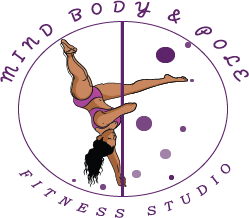 Mind Body & Pole PricesSingle class pass - $2030-day expiration from date of purchase5 Class pass - $902-month expiration from first class booking10 Class pass - $1854-month expiration from first class booking15 Class pass - $2806-month expiration from first class booking20 Class pass - $3758-month expiration from first class bookingSingle Open poles pass - $1330-day expiration from date of purchaseUnlimited Membership - $155 per month(will auto-renew until canceled)Membership perks! Unlimited access to all pole & fitness classes. Free access to open poles. Mention your membership at time of purchase & get 10% off merchandise & Private events! 